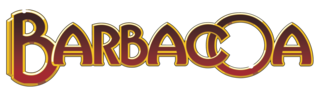 BarbacoaBottled BeerDraftAce "Perry Cider"Common PerryAce Cider5Amstel LightLight LagerAmstel Brouwerij5Bud LightLight LagerAnheuser-Busch Inc.4BudweiserLite American LagerAnheuser-Busch Inc.5CoorsLite American LagerCoors Brewing Company4Coors LightLight LagerCoors Brewing Company4Corona ExtraLite American LagerGrupo Modelo S.A. de C.V.5Dos Equis "Amber Lager"Vienna LagerCervecería Cuauhtémoc Moctezuma, S.A. de C.V.5Dos Equis "Special Lager"Lite American LagerCervecería Cuauhtémoc Moctezuma, S.A. de C.V.5Guinness "Draught"Irish Dry StoutGuinness Ltd.6Heineken LagerEuropean LagerHeineken Nederland5Michelob UltraLite American LagerAnheuser-Busch Inc.4Miller LiteLite American LagerMiller Brewing Co.4RedbridgeAmerican Amber AleAnheuser-Busch Inc.5Samuel Adams Boston LagerVienna LagerBoston Brewing Company5Sierra Nevada "Pale Ale"American Pale AleSierra Nevada Brewing Co.5Stella Artois "Liberté"Non-AlcoholicStella Artois5Coors LightLight LagerCoors Brewing Company6Bajaveza "Cerveza Clàsica"Mexican-Style LagerBoss Rambler8Western Collective "Peak Juice" Hazy IPAHazy IPAWestern Collective8Kona "Big Wave Golden Ale"Blonde AleKona Brewing Co.8Deschutes "Black Butte Porter"PorterDeschutes Brewery8Dogfish Head "60 Minute IPA"American IPADogfish Head Craft Brewery8Lost Coast "Tangerine Wheat"Fruit BeerLost Coast Brewery8Mac and Jacks African Amber AleAmerican Amber AleMac and Jacks8